Муниципальное Бюджетное Дошкольное Образовательное Учреждение «Детский сад №151»Спортивное развлечение «У коровки день рождения» в рамках работы в мини-музее по теме проекта «Домашнее животное-корова» для детей младшего дошкольного возраста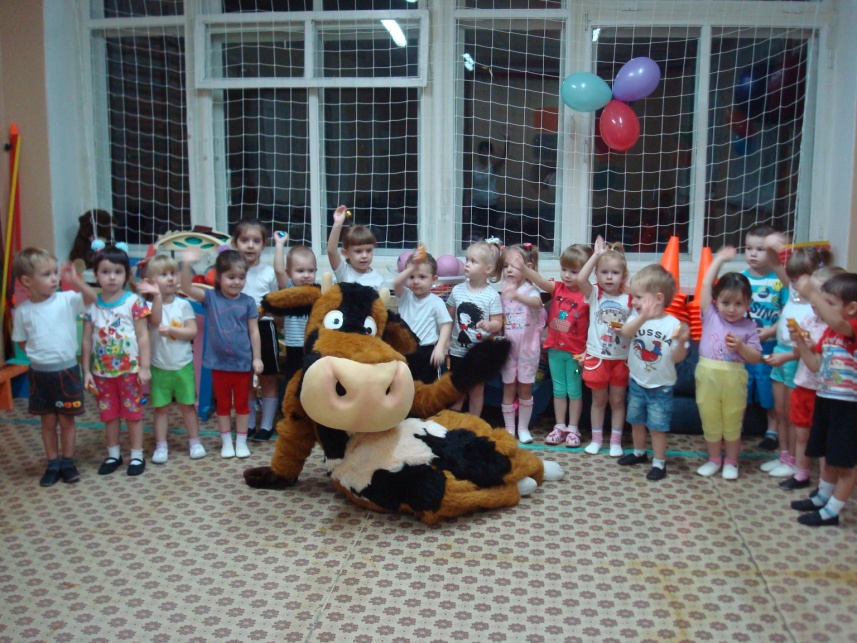 Подготовили: Гагаринская И.С., Буркина О.А., воспитатели.Г.Рязань, 2014г.Программное содержание: доставить детям радость. Развивать ловкость, быстроту реакции. Воспитывать выдержку, чувство сопереживания, сотрудничества.Материалы и оборудование: костюм коровы для взрослого; маски лошади, козы, пчелок, бабочек, лягушек; головной убор для пастушка; обручи; дуги, «кочки»;  киндер-сюрпризы, искусственные цветы; корзинки; пластмассовые стаканчики, ведерки; чайнички;  дермантиновая узкая дорожка, «кочки»; музыкальное сопровождение; угощение для детей.Предварительная работа: рассматривание иллюстраций коровы; проведение познавательной беседы «Коровушка Буренушка»; заучивание потешек и стихов про корову, пальчиковых игр; разучивание подвижной игры «Ходит, бродит по лужку рыжая Бурёнка», проведение занятий по изодеятельности «Нарисуем пятнышки корове». Заучивание песни «Далеко, далеко…». Беседа с использованием дидактического пособия «Ярмарка молочной продукции», раскрашивание специально подготовленных листов для раскрашивания с изображением коровы, чтение художественной литературы А.Барто «Бычок», В.Берестов «Бычок», Ю.Черных «Кто пасётся на лугу?», «Про белого бычка», русской народной сказки:  «Петушок и бобовое зёрнышко», «Лиса и заяц», «Бычок – чёрный бочок, белые копытца».Ход развлечения:Под песню В.Шаинского «Песня Крокодила Гены» дети заходят в спортивный зал и присаживаются на спортивные скамеечки  (команды располагаются напротив друг друга).Ведущий: - Здравствуйте, ребята. У нас сегодня с вами веселый праздник! А во время праздника всегда звучит веселая музыка! Помните, под какую песню мы с вами сейчас заходили в зал? (Ответы детей). А во время  какого праздника включают такую песню? (День рождения). Правильно! А у кого сегодня день рождения вы узнаете, если отгадаете загадку, слушайте внимательно:Загадка.Ест траву, жуёт, молчит…
А потом полдня мычит:
- Мне погладите бока –
Дам парного молока!(Корова)Ведущий: - Правильно, это  корова! И сегодня день рождения у нашей коровушки Буренушки! Давайте встречать именинницу! (Дети встают около скамеечек, под музыку «33 коровы» и аплодисменты детей заходит взрослый в костюме коровы).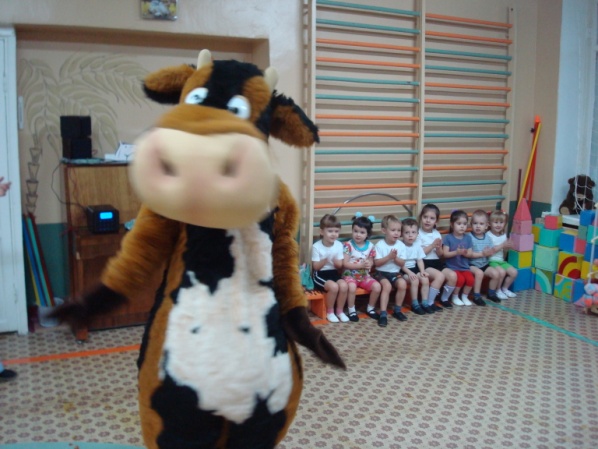 -  Здравствуйте, ребята!  Я очень рада вас видеть у себя в гостях! (Дети присаживаются на свои места). Ведущий:У Буренки день рожденья:Будет праздник и веселье.Ждет коровушка гостей,Много игр и затей!Ведущий: - Ребята, и сегодня собрались  самые лучшие друзья нашей Бурёнушки, чтобы поздравить именинницу. Здесь и бабочки подружки, здесь и пчёлки, и лягушки.  И первыми спешат поздравить нашу Бурёнушку пчелки.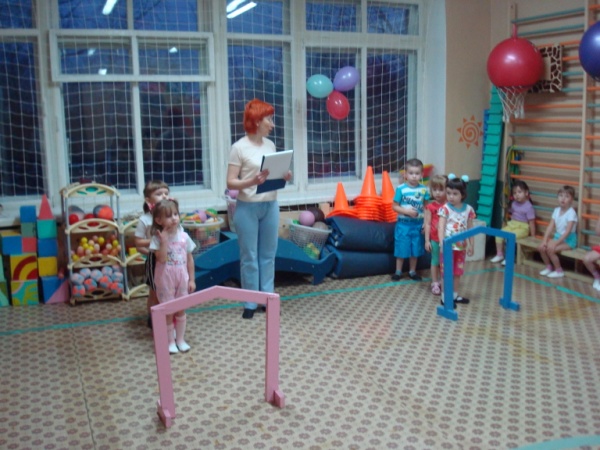 1 конкурс  - эстафета «Собери для Буренки пыльцу»По 7 человек от каждой команды выстраиваются друг за другом.  Под музыку по очереди добегают до дуги, проползают под ней, затем проползают на ладонях и коленях (упражнение «жучки») до обруча  с плоскостными цветами и берут одно яичко киндер - сюрприза (пыльца), возвращаются и кладут в корзиночку. По окончании эстафеты собранную пыльцу преподносят коровке. 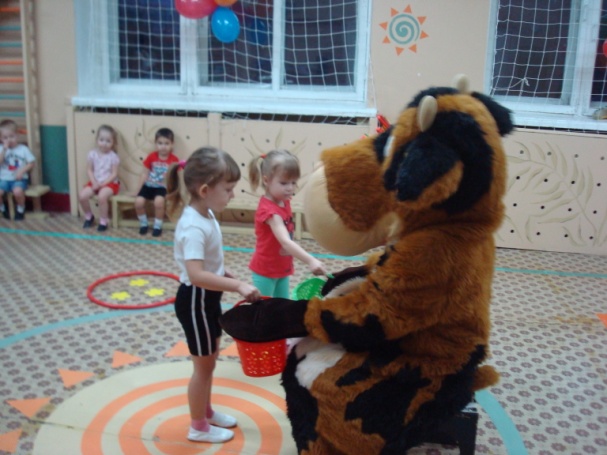 Буренка благодарит пчелок.Ведущий: - Ребятки, в день рождения принято угощать гостей сладким и ароматным чаем. И к нашей Бурёнушке спешат лягушата, и несут чистую колодезную водичку к чаю.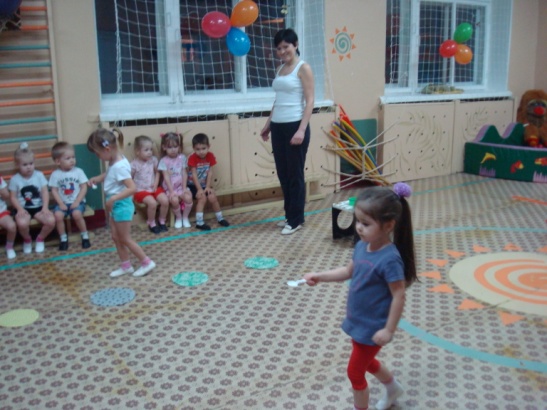 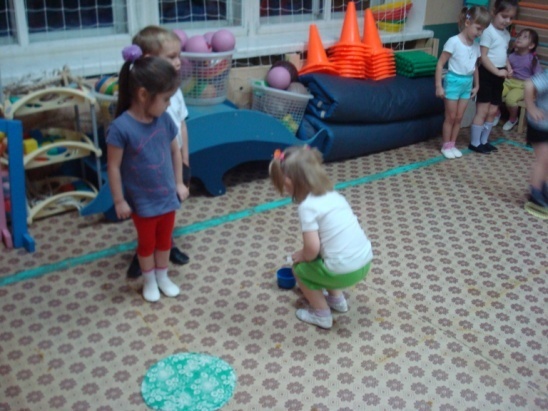 2 конкурс «Принеси водички к чаю».Командное соревнование. По 7 человек в каждой команде. Чья команда быстрее наполнит водой  пластмассовым бокальчиком  чайник, набирая воду по очереди и по одному бокальчику из ведерка с «колодезной» водичкой. Сначала необходимо по «кочкам» прыгая на двух ногах добраться до ведерка с водичкой, набрать ее в стаканчик, затем вернуться по «узенькой дорожке» (из дермантина), вылить в чайничек.  По окончания  конкурса преподносят чайник с водой коровке. 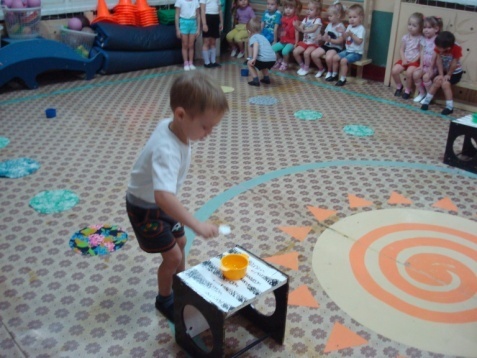 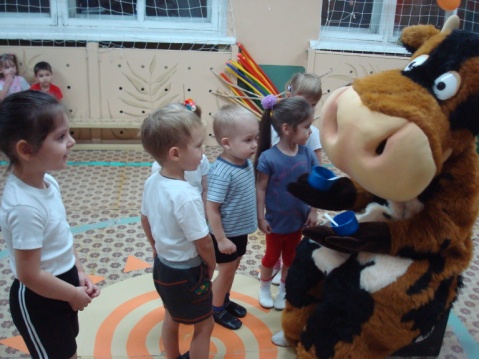 Бурёнка благодарит лягушат.Ведущий: - Наш праздник продолжается. У нашей Бурёнушки много подружек. Давайте узнаем,  кто еще пришел на праздник?! Исполняется песня «Далеко, далеко… (Дети встают около скамеечек).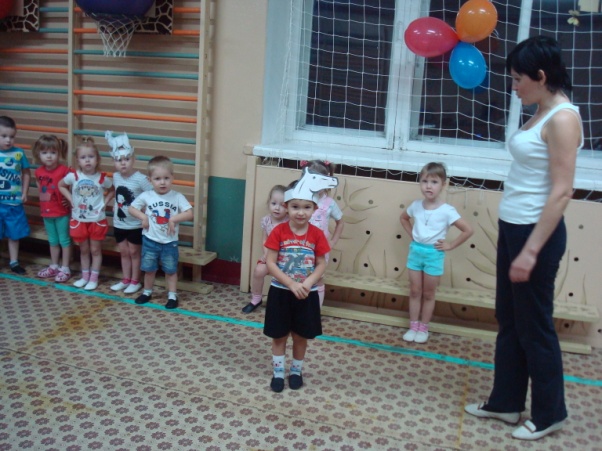 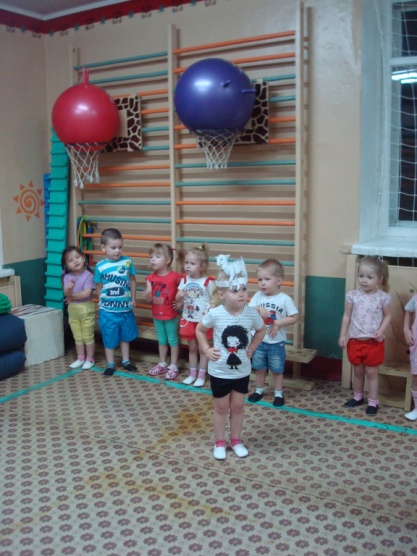 Ведущий: - Конечно, это коровушки! Они тоже пришли поздравить свою подружку – именинницу.Русская народная игра  «Ходит, бродит по лужку рыжая Бурёнка» (Участвуют все дети, роль пастушка исполняет ребёнок или взрослый).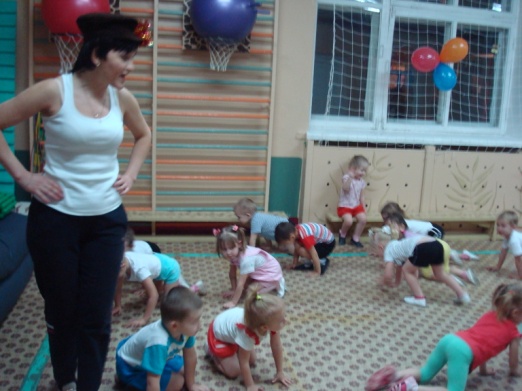 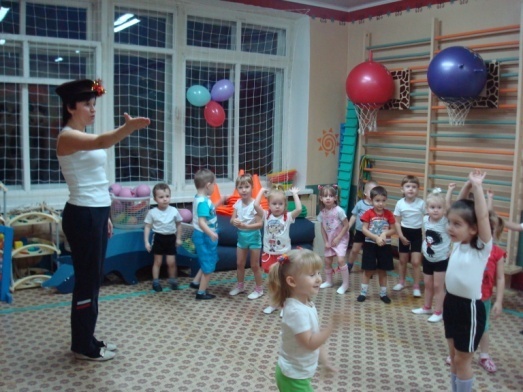 Ведущий:- Ребята, вы, наверное, знаете, что для девочек приятным подарком являются цветы, и наша коровка не исключение. Бабочки - подружки решили преподнести для Бурёнки красивые букеты из луговых цветов. 3 конкурс «Собери букет».Командное соревнование. По 7 человек в каждой команде. Чья команда быстрее соберет букет для коровушки. На одной стороне спортивного зала для каждой команды – корзинки, в которых находятся искусственные цветы. На другой – пустые корзинки. Необходимо прибежать, взять один цветок и принести в пустую корзинку. Ведущий- Какие замечательные и ароматные  получились букеты! Давайте подарим их нашей имениннице.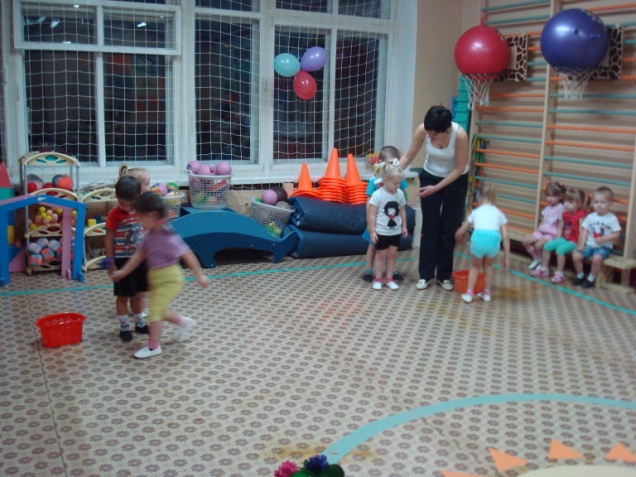 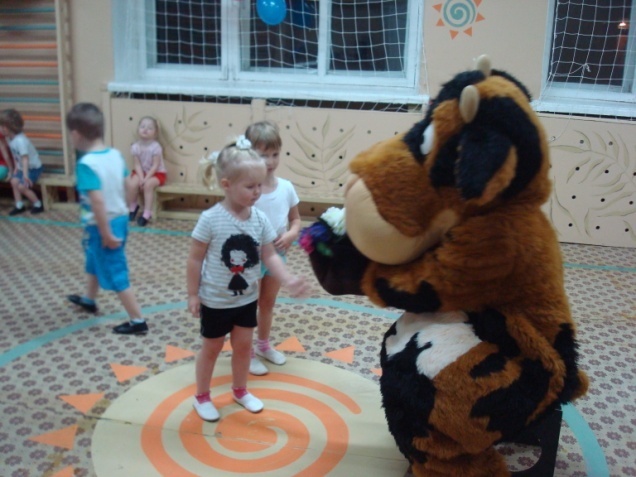 Дети преподносят цветы. Бурёнка благодарит бабочек.Ведущий: - Детки, а  какой же день рождения без каравая! Давайте все вместе встанем и напечем нашей коровушке каравай.Хороводная игра «Каравай» (Участвуют все дети, Буренка в середине  круга с букетом собранных цветов).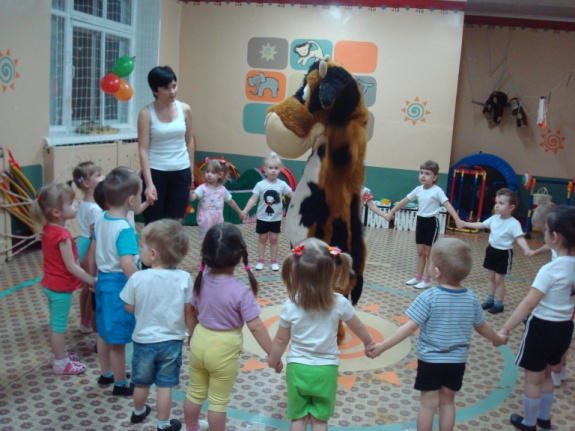 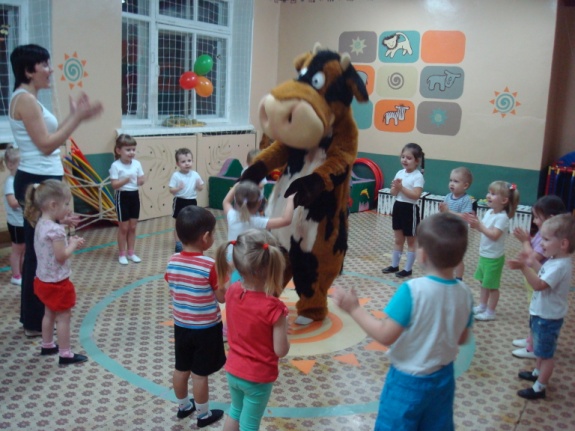 В конце праздника Буренка угощает детей. 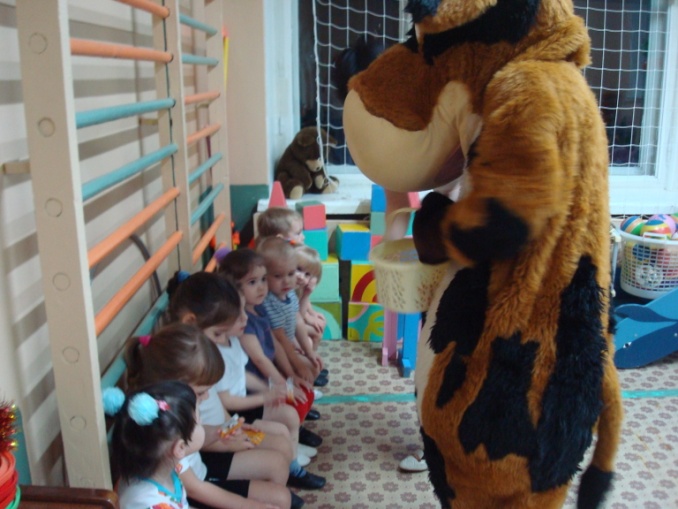 Праздник заканчивается, дети под музыку покидают спортивный зал.